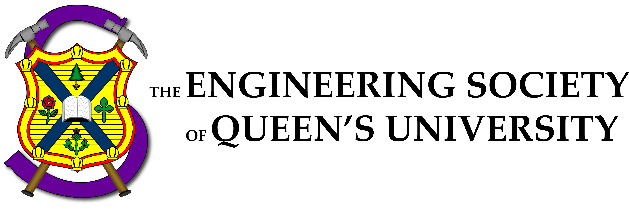 Engineering Society of Queen’s UniversityJanuary 12th, 20236:30 pm, Dunning 27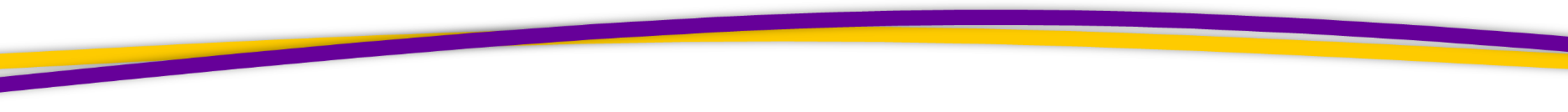 AttendanceAdoption of the Agenda: Motion 1Adoption of the Minutes: Motion 2Speaker’s BusinessPresentationsCDE 2022 Delegate ReportBED Fund Impact ReportEngsoc Structural Re - OrganizationNew Business [3-]Executive ReportsVP PresidentVP (Operations)VP (Student Affairs)Director ReportsDirector of AcademicsDirector of External RelationsDirector of Professional DevelopmentDirector of Social IssuesDirector of Clubs & ConferencesDirector of CommunicationsDirector of DesignDirector of EventsDirector of First YearDirector of GovernanceDirector of Human ResourcesDirector of FinanceDirector of Information TechnologyDirector of Internal ProcessesDirector of ServicesQuestion Period Faculty Board ReportAlma Mater Society ReportSenate ReportAdvisory Board ReportClub Reports ()Year ReportsSci ‘23Sci ‘22Sci ‘25Sci ‘26Statements and Questions
by MembersSpeaker: Kaija EdwardsSecretary: Ellen Wu Motion ListMotion 1 Whereas: 	An agenda was made; & whereas:	we need to approve it; BE IT RESOLVED THAT: Council approve the agenda of the Council meeting of January 12th 2023, as seen on the Engineering Society website. Moved by: Jack “We’re back baby” Lipton Seconded by: Kaija “and it feels so good” Edwards Motion 2 Whereas:	It’s been some amount of time since the last council; & whereas:	Ellen wrote the minutes and they need to be approved; BE IT RESOLVED THAT: Council approve the minutes of the Council meeting of November 24th, 2022, as seen on the Engineering Society website. Moved by: Jack “I hate running” Lipton	 Seconded by: Kaija “The FitnessGram Pacer Test is a multistage aerobic capacity test that progressively gets more difficult as it continues. The 20 meter pacer test will begin in 30 seconds. Line up at the start. The running speed starts slowly but gets faster each minute after you hear this signal bodeboop. A sing lap should be completed every time you hear this sound. ding Remember to run in a straight line and run as long as possible. The second time you fail to complete a lap before the sound, your test is over. The test will begin on the word start” Edwards Motion 3Whereas: It is about time structural changes need to be made to the Executive-Director Team to make these roles be manageable;& whereas: The following changes will help future Executive-Director Teams better accomplish the Society’s goals;BE IT RESOLVED THAT:Council approves the changes to Bylaw Sections 1, 2, 3, 4, 5, 7, 8, 13, and 18 as seen in Appendix ”HOW_MANY_MUSKETEERS_WERE_THERE” in its first readingMoved by: Ali “spider-pig” BekheetSeconded by: Danielle “spider-pig” RivardThirded by: Evan “does whatever a spider-pig does” WrayMotion 4Whereas:  Confusions were had over the process of electing members of dually ratified clubs;
& whereas: We want to save ourselves the headache and make things clearer for next year;BE IT RESOLVED THAT:Council approves the changes to ByLaw Section 6 as seen in Appendix “Split Down the Middle” in its first readingMoved by:  Connor “Jumbo Shrimp” BosySeconded by:  Jack “Awfully Good” LiptonMotion 5Whereas: The BEDFund is old, creaky and frankly may have some Bed Bugs in it;& whereas: We gotta change how the BEDFund is operating before it causes back problems;BE IT RESOLVED THAT:Council chooses option ___ as the plan to adjust the BEDFund moving forward, as detailed in Appendix Bed with a FrameMoved by:  Connor “Sleep Tight” BosySeconded by:  Pasha “Don’t Let the Bed Bugs Bite” ShavelevMotion 6Whereas: Not all positions are usually fulfilled during the first round of year exec elections;& whereas: There are only so many elections the Director of Governance can run;BE IT RESOLVED THAT:Council approved the changes to ByLaw Section 5 to allow for the hriing of all non-voting year exec members as seen in Appendix “Stolen Elections” in its first reading.Moved by: Jack “Govern me Father” LiptonSeconded by:  Ali “Police me Padre” BekheetMotion 7Whereas: There were candidate budget issues in the elections rules that needed to be addressed;& whereas: They have now been addressed;BE IT RESOLVED THAT:Council approved the changes to 2023 Engsoc General Elections Rules as seen in Appendix “Election Rules Update”Moved by: Jack “rules shmulez” LiptonSeconded by:  Kaija “According to all known laws
of aviation,

  
there is no way a bee
should be able to fly.

  
Its wings are too small to get
its fat little body off the ground.

  
The bee, of course, flies anyway

  
because bees don't care
what humans think is impossible.

  
Yellow, black. Yellow, black.
Yellow, black. Yellow, black.

  
Ooh, black and yellow!
Let's shake it up a little.

  
Barry! Breakfast is ready!” EdwardsExecutive ReportsPresident – Danielle “Micro Tiger – Meow" Rivardpresident@engsoc.queensu.caHi Friends!! Things that I’ve been doing over the past two weeks:- Enjoyed Christmas break!
- Travelled to Calgary with Kalena for the Canadian Engineering Leadership Conference
- Started my transition manual
- Worked on EngSoc structural changes
- Advertised for Sci-formal positionsThings that I will be doing over the next two weeks:- Hire Sci-formal team with Convenor
- Elections! Advertise the role of Prez
- Assist my directors
- Implement SVPR role (hopefully)Cheers,Danielle "Micro Tiger - Meow" RivardVPOPS – Evan Wrayvpops@engsoc.queensu.caNo Report SubmittedVPSA – Ali Bekheetvpsa@engsoc.queensu.caHowdy howdy howdy, Things that I’ve been doing over the past two weeks:Taking a much needed break and writing Bylaw and Policy, we haven't forgotten about the logo either. Writing my transition manual.Things that I will be doing over the next two weeks:Getting back into the groove of things!
- Elections
- CALE with Kalena
- Director SupportGet Outlook for iOS,Ali Bekheet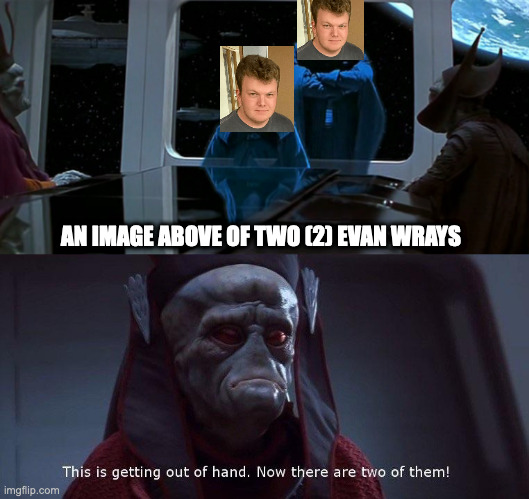 Director ReportsDirector of Academics – Connor Bosyacademics@engsoc.queensu.caWhy Hello There Council, Things that I’ve been doing over the past two weeks:iCons Feedback form & operations throughout exams
iCons Textbook drive is up and running!
Discipline Fair preparations for this Saturday, 1st years, come on out!!
Supporting discipline clubs and FYPCO
BEDFund Impact Report and Adjustments!!Things that I will be doing over the next two weeks:Meetings to continue developing MRE Executive
Updating BEDFund ByLaw and Supporting Reps in their Proposals
EngLinks updated operations
Implementation of iCons feedback
New access points for Academic Feedback Network
Starting on Transition Manual
Lots of individual discipline club meetingsCheers,Connor Bosy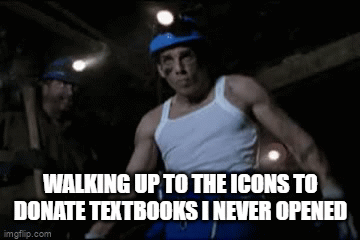 Director of External Relations – Kalena McCloskeyexternal@engsoc.queensu.caBonsoir Council! Things that I’ve been doing over the past two weeks:Posted intros and conference updates on ExCC Instagram

Attended FYIC – worked on ESSCO strat plan and voted in General Assembly (presentation coming)

Attended CELC – gave Exec feedback, voted in General Assemblies, and elected CFES Exec (presentation coming)

Hired OEC Co-Chairs – will be bidding for OEC next week to the OEC-ABThings that I will be doing over the next two weeks:Working on presentation for AGM with ExCC (yes already)

Starting CFES/ESSCO survey with ExCC

Planning second semester events with Outreach Exec

Helping FYPCO plan an event with OT

Supporting coordinators in planning second FnC event

Cleaning up budget actuals

Meetings – prez, ED team, FnC coordinators, Outreach Exec, OEC Co-Chairs, ExCCCheers,Kalena McCloskey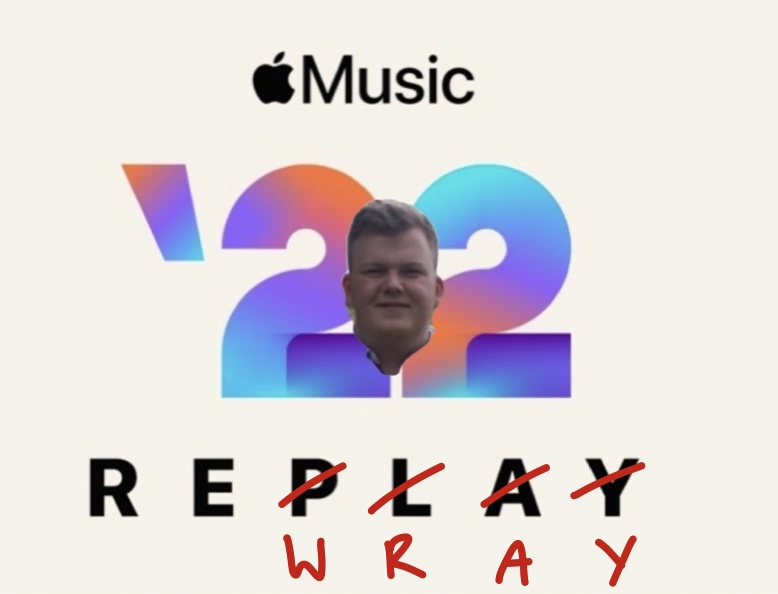 Who wants Spotify Wrapped when you can have Apply ReWray?Director of Professional Development – Kate Pattersonpd@engsoc.queensu.caHello Council! Things that I’ve been doing over the past two weeks:- transitioning new marketing co-chair
- planning for Summit - on Jan 28
- laying out what events/initiatives are actually running in this semester
- prepared lots of Job Tip of the week content for PD ConnectsThings that I will be doing over the next two weeks:- finalize plans and run the discipline fair
- get tickets up for sale for summit
- hand out PD Sweaters
- plan out second semester with FYPCO
- prepare marketing Insta Campaigns early
- posting more frequently on other media platforms; tiktok, facebook, etc.Cheers,Kate PattersonDirector of Social Issues – Mesoma Ejehdosi@engsoc.queensu.caHi Council! Things that I’ve been doing over the past two weeks:1. Winter Break
2. Reviewing the Winter Semester Plans of my reps
3. Scheduling statics for the winter semesterThings that I will be doing over the next two weeks:1. Transition Manual
2. EDII report
3. Continuing to work on initiatives with the Equity Team Reps: accessibility reform, sustainability hubCheers,Mesoma EjehDirector of Clubs and Conferences – Victoria Palumbicc@engsoc.queensu.caHi Council! Things that I’ve been doing over the past two weeks:Decided on distribution for growth incentive/club fundWorking with Conferences to prepare for upcoming eventsStarted making breezy posts and an updated hiring schedule for conferencesThings that I will be doing over the next two weeks:Distributing funds to clubs and conferences (growth incentive/club fund)Meeting with clubs and conferencesAttending/supporting co-chairs at the upcoming conferencesStarting sustainability analysisExtra Notes

QEC is this weekend but ticket sales are closedQGEC (Global Energy Conference) is next weekend, tickets are on sale ($40) if you are interestedQCTF (online hackathon) is also next weekend, sign up is open now (free)Cheers,Victoria PalumbiDirector of Communications – Sarah Goldincomm@engsoc.queensu.caHello Council! Things that I’ve been doing over the past two weeks:- Not much...
- Took a much needed break and time off from school and EngSoc
- Working with Jonah to finalize the new logo design with exec and Jay --> working with the contest winner as well as an external graphic designer to perfect the design before we can announce itThings that I will be doing over the next two weeks:- Figuring out more regular meeting times to meet with my team this semester and making sure my sub-teams are all organized for their upcoming projects
- Hopefully finalizing the new EngSoc logo so we can announce it to everyone!!
- We delayed the social media campaign that was supposed to start this week until we can finalize the logo, so that will likely also start in the next two weeks
- Finalizing the design for the Comm Team logo
- LinkedIn headshot day planningCheers,Sarah GoldinDirector of Design – Michael Cronindesign@engsoc.queensu.caHello Council! Things that I’ve been doing over the past two weeks:- Enjoying my break
- Creating quarterly report template
- Planning for roundtable later this month
- Helping with general questions
- Guiding teams through OCASP forms for competition
- Planning for showcaseThings that I will be doing over the next two weeks:- Read over submitted quarterly reports
- Hold design team roundtable
- Booking for showcase and beginning advertisements, planning, and more
- Start thinking about transitioning eventual lower
- De-ratifying dead teams
- Hiring policy talks and more
- General questions
- Seeing design teams off for competitions!Cheers,Michael Cronin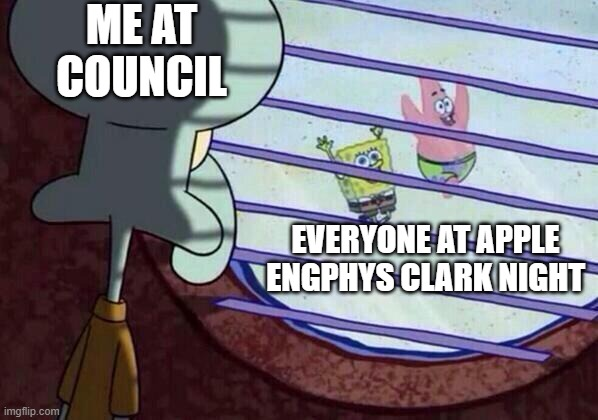 it starts at 8 everyone, let's speedrunDirector of Events – Taylor Hambletonevents@engsoc.queensu.caThings I’ve done in the past two weeks:· Enjoyed my winter break :)· Familiarized myself with my portfolio· Brainstormed ideas for a possible new eventThings I plan to do in the upcoming weeks:· Update my timeline for the rest of the year· Start planning for the Dean’s Reception· Meet with my FYPCOCheers,Taylor Hambleton Director of First Year – Thomas Mulvihillfirstyear@engsoc.queensu.caGood Morning! Things that I’ve been doing over the past two weeks:Sleeping, organizing the All-Discipline Fair for this Saturday, recap and lessons learned for first semesterThings that I will be doing over the next two weeks:All discipline fair, take time to regroup and figure out what’s to come nextCheers,Thomas MulvihillDirector of Governance – Jack Liptongovernance@engsoc.queensu.caSalutations fellow engineers! Things that I’ve been doing over the past two weeks:Re-writing ByLaw regarding year executives to allow for the hiring of non-voting membersMet with Elections Committee to prepare for electionsSigned contract with AMS to use simply voting softareBooked Clark for elections reveal nightSpoke with current Exec to prepare for election of new VPFANormal council prepWorked to reschedule AGM + council datesThings that I will be doing over the next two weeks:Oversee the election nomination and campaigning periodWork with DoC for marketingImplement Voter Turnout Incentive initiativesUpdate Engsoc bylaw to reflect current changesStart writing transition manualClean power automate scriptsPlease inform your friends of the exec positions nominations! And AGM is now moved to March 14 and last council is March 30. I’ve changed the dates on the engsoc website and noted them in council newsletterCheers,Jack Lipton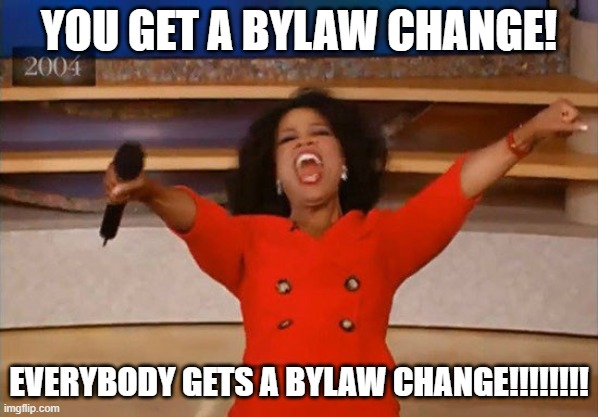 Director of Human Resources – Hayley Galsworthyhr@engsoc.queensu.caHey Council!! Things that I’ve been doing over the past two weeks:- winter break <3
- strep throat <3Things that I will be doing over the next two weeks:- meet w my hr officers!
- work on fypco project (spring hiring fair)
- compile/edit/revise hiring calendar
- work on engagement training module with aidanCheers,Hayley Galsworthy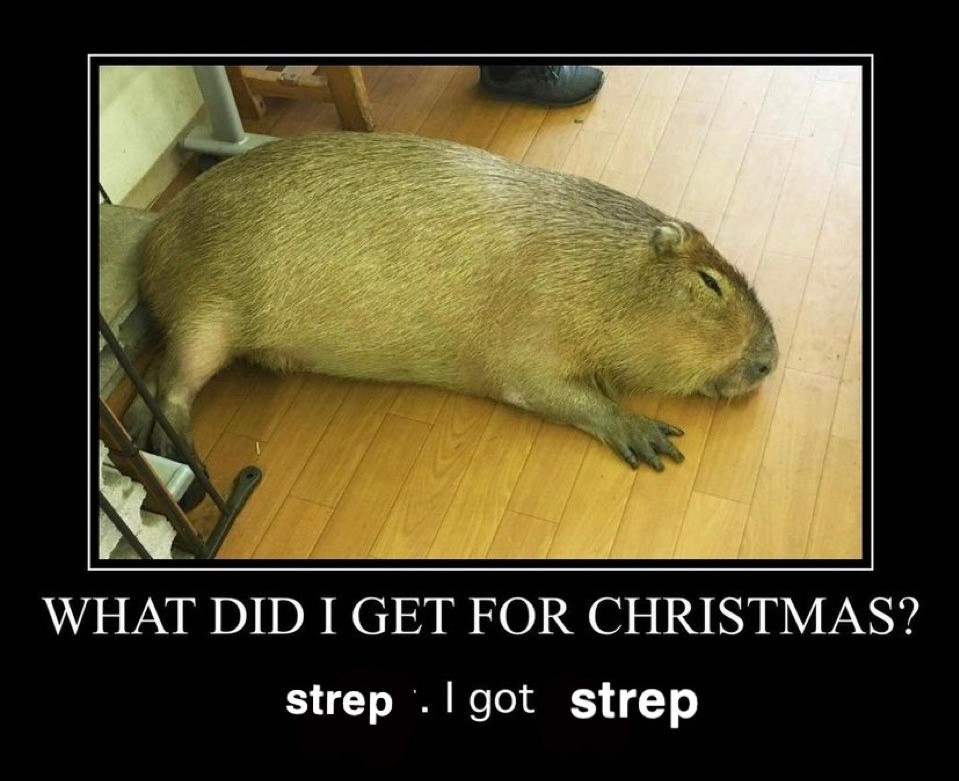 recently been obsessed with capybaras so enjoy <3Director of Finance – Orissa Ghaifinance@engsoc.queensu.caHey Council!!! Things that I’ve been doing over the past two weeks:- Answering messages from exam season
- Replying to a lot of emails from this week
- Setting up meetings with affiliate groups
- Scheduling meetings with FOsThings that I will be doing over the next two weeks:- Wrap up and reconcile any loose ends from Fall semester
- Schedule and run another finance training session for affiliate groups and ED team
- Facilitate MineSoc transition from BoE to Faculty
- Month-ends
- Continue facilitating BoE transactions
- Midterm check-in for affiliate group budgets and actuals
- Midterm check-in for EngSoc Operational BudgetThanks!,Orissa GhaiDirector of Information Technology – Ian DeSouzadoit@engsoc.queensu.caHello Council! Things that I’ve been doing over the past two weeks:Back-end word, reducing storage usage, resolving account issues.Things that I will be doing over the next two weeks:Update a guide for those wishing to put tickets/items on the EngSoc shop, giving a structure to help others upload their products.Thank you,Ian DeSouza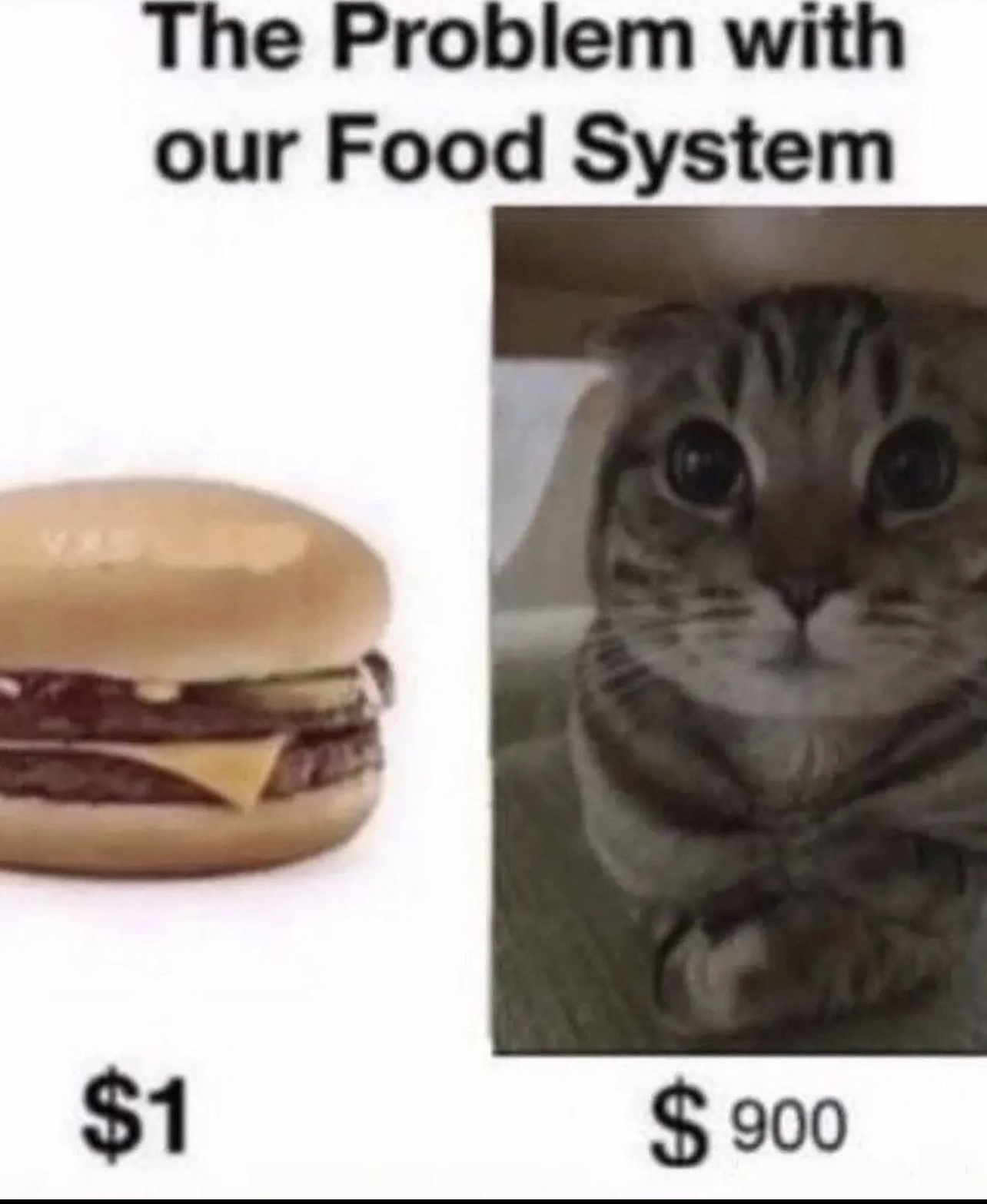 RealRev up the Bugatti, ye!Director of Internal Processes – Maggie-Mae Burrdoip@engsoc.queensu.caHello Council!Things that I’ve been doing over the past two weeks:- Sent email to Simon for Design Team's Fob Access
- Finalized the January Poster Sale
- Booked the EngSoc Banquet (will be on March 25th)Things that I will be doing over the next two weeks:- Continue researching a booking system for the EngSoc Lounge
- Do an inventory for office supplies for the EngSoc Lounge
- Do the Poster Sale
- Continue planning the EngSoc BanquetI hope you have a great weekend,Maggie-Mae BurrDirector of Services – Alexa Hadleyservices@engsoc.queensu.caHello Council! Things that I’ve been doing over the past two weeks:Scheduling meetings
Prepping tea room for open
Getting science quest ready to go for the semester
Taking a break from engsoc (sorta lol)Things that I will be doing over the next two weeks:Get SQ prepped
Make sure all services are running
Help with new Clark manager transition
Finalize all meetings
Work on transition manualGo to rituaaaaaaalCheers,Alexa Hadley